Центробанк сохранил ставку на уровне 11 процентов из-за увеличения рисков инфляции. Данное решение практически не будет отражаться на ставках на курсе рубля и по вкладам, полагают специалистыСегодня, 11.12.2015, Банк России на заседании совета директоров решил оставить основную ставку на уровне 11 процентов годовых. Данное решение Центробанк объяснил увеличением рисков инфляции при сохранении опасности охлаждения экономики. Центробанк уже 3-й раз подряд сохраняет ставку на одном уровне.Регулятора приостанавливает повышения цен, которое возможно произойдет из-за дальнейшего ухудшения экономики. Помимо того, падению инфляции может преграждать «пересмотр запланированных на следующие 2 года темпы увеличения регулируемых тарифов и цен, индексации выплат и, в общем, смягчение бюджетной политики», доложил Центробанк.Как решение Центробанка отразится на курсе рубля и банковских ставках?РубльСразу же после решения Центробанка рубль укрепился на бирже Москвы, однако  вскоре его курс к американскому доллару снизился до дна за день — почти 70 руб. — вслед за снижением  цен на нефтепродукты ниже $39/баррель.Решение Центробанка может поддержать  российский рубль, курсы USD и EUR могут подешеветь в пределах одного процента , но это станет кратковременным эффектом, думает главный экономист Кузьмин Олег  «Ренессанс Капитала» . «Решение Центробанка было ожидаемым. В будущем все будет зависеть от колебаний цен на нефтепродукты» — говорит он.Реакция на решение Центробанка со стороны RUB будет нейтральной. «При продолжении снижения цен на нефть, мы увидим продолжения падения рубля. Нельзя исключать, что американский доллар сегодня к вечеру превысит 70 рублей, после того как нефть упадет ниже $39/баррель. Но это не связано с решением Центробанка, это наружные факторы», — сообщает он.Задержка ставки на уровне 11 процентов не отразится на российском рубле, т.к. это решение было учтено представителями рынка, сообщает аналитик Росбанка Кошелев Евгений. «В пресс-релизе Центробанка  не было ничего такого, что могло бы поспособствовать укреплению RUB. Определяющей для курса рубля будет цена на нефтепродукты», — думает он.Цены на нефть будут приходить в норму, но в конце года на рынок приходят средства из бюджета, и есть вероятность, что он станет непредсказуемым, а USD  поднимется выше 70 рублей. Не смотря на это, не ожидается резких колебаний,  которые были в конце 2014 года.По прогнозам Тихомирова из "БрокерКредитСервис", в течение ближайших 2-х недель можно будет ожидать понижения цен на нефтепродукты, в связи с низким сезонным спросом, а восстановления котировок он ожидает в начале 2016. «Если же нефтепродукты сейчас стабилизируются у отметки $40/баррель, USD будет составлять 68,5–69,5 RUB», — считает Тихомиров.Еще одним немаловажным фактором, который влияет на курс рубля, является решение Федеральной резервной системы на следующей неделе, говорит Кошелев. «Представители рынка ожидают, что резервная система заявит от 2-х повышений ставки в 2016г. Но если риторика регулятора станет жесткой,  которая подразумевает  четыре увеличения ставки, то рискованные активы и нефть начнут резко падать в цене, и курс USD дойдет до 75 RUB.», — считает аналитик.Ставки по кредитам и вкладам«Решение Центробанка — это сигнал рынку приостановить понижение ставок по кредитам и вкладам», — говорит Буздалин Алексей,  замдиректор   «Интерфакс-ЦЭА».«Удержание ставки на старом уровне было в рыночных ожиданиях, сильного влияния на депозиты и ставки решение Центробанка сейчас не окажет», — говорит Сусин Егор. На данный, по предположению РБК, средняя ставка по годовым депозитам в пятнадцати крупных отечественных банках составляет около десяти процентов.В ближайшие 6-12 месяцев инфляция будет резко падать, и это приведет к умеренному снижению ставки ЦБ, а значит, снизят ставки и банки, считает Сусин Егор.  Депозитные ставки будут падать к марту следующего года.Снижение кредитных ставок будет не столь внезапным . «До этого времени они снижались опережающими темпами относительно ставки Центробанка, далее процесс будет идти более умеренными темпами» — сказал Сусин. 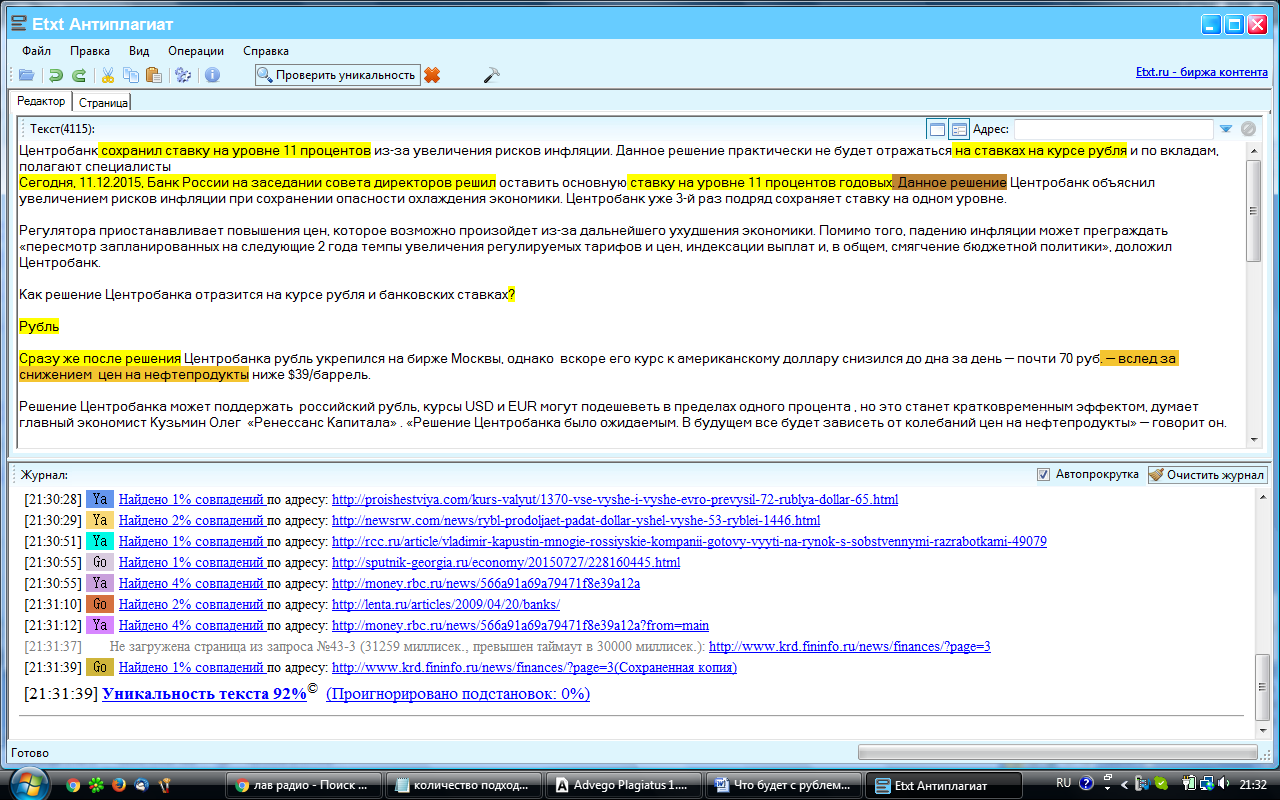 